第三屆世界盃青少年兒童現場繪畫比賽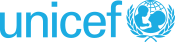 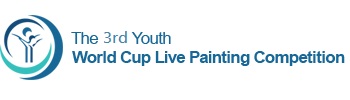 台灣賽區選拔活動報名表作品郵寄地址：台灣台北市松山區南京東路五段29號3樓活動諮詢電話：世界盃青少年繪畫大賽台灣賽區組委會02-2760-2855(代表號)參賽區   □ 北區    □ 中區    □ 南區         參賽區   □ 北區    □ 中區    □ 南區         編號(由主辦單位填寫)參賽組     □ 幼兒組    □ 兒童組     □ 少年組     □ 青年組參賽組     □ 幼兒組    □ 兒童組     □ 少年組     □ 青年組參賽組     □ 幼兒組    □ 兒童組     □ 少年組     □ 青年組參賽者姓名出生年月日實際年齡學校(單位)年級指導老師聯絡地址聯絡地址家長姓名通訊手機電子信箱電子信箱繪畫主題現場比賽選用紙 □油畫紙      □水彩紙       □模造紙現場比賽選用紙 □油畫紙      □水彩紙       □模造紙創作說明(100字以內)創作說明(100字以內)創作說明(100字以內)  評審註解(由主辦單位填寫)  日期：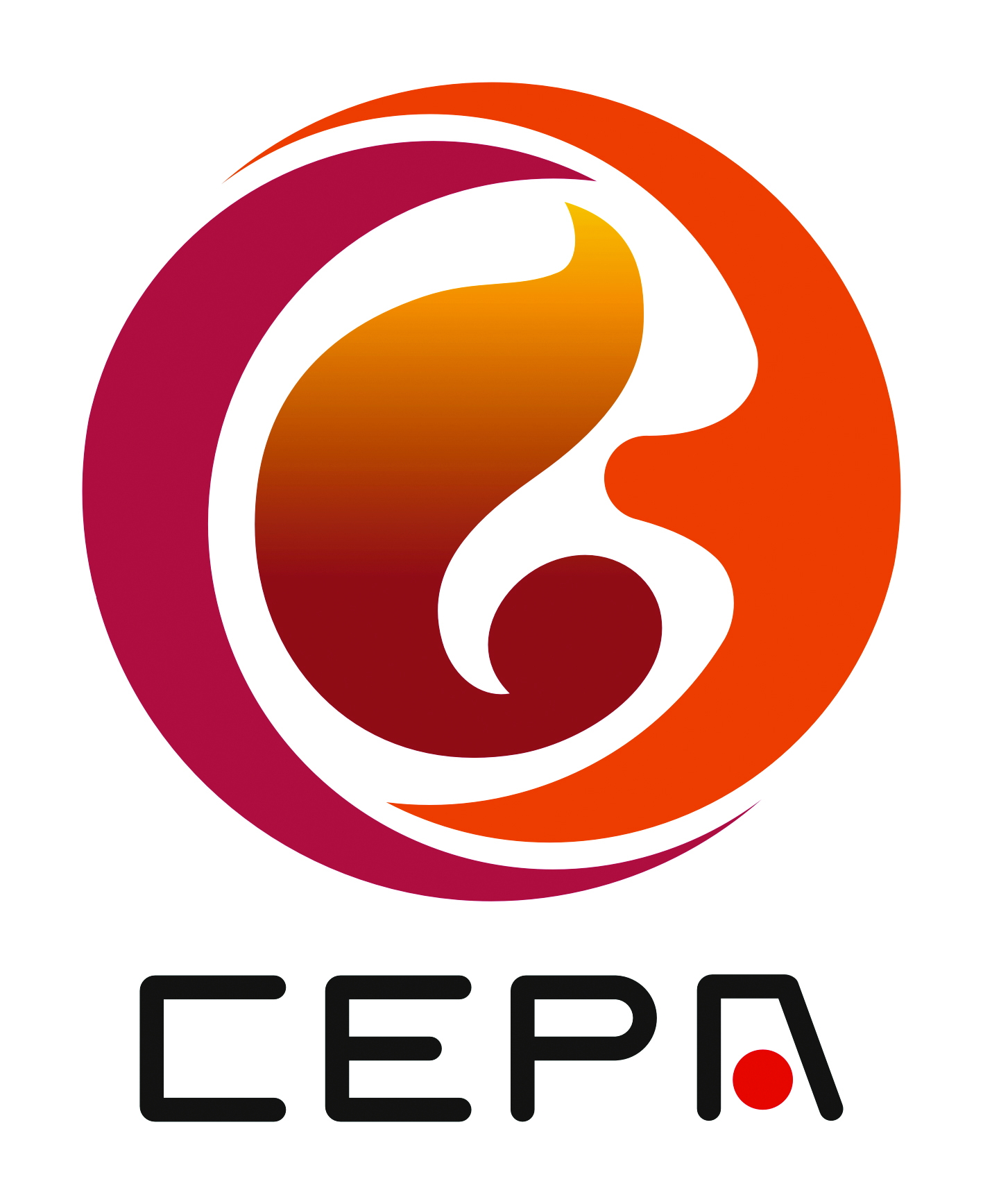   評審註解(由主辦單位填寫)  日期：  評審註解(由主辦單位填寫)  日期：